MEHR POWER FÜR ERFOLGREICHES DACIA ELEKTROMODELLDACIA SPRING MIT NEUER AUSSTATTUNG „EXTREME“ UND STÄRKEREM ELEKTROMOTOR ELECTRIC 65Dacia präsentiert auf dem Brüsseler Autosalon vom 13. bis 22. Januar 2023 den rein elektrischen Spring mit der neuen Ausstattung „Extreme“ sowie dem leistungsstärkeren Motor Electric 65 mit 65 PS/48 kW. Der erfolgreiche City-Stromer verzeichnet seit seinem Marktstart 2021 global bereits 100‘000 Bestellungen.Urdorf, den 18. Januar 2023 – Dacia verleiht dem Elektromodell Spring mit der neuen Ausstattungsvariante „Extreme“ eine markante Outdoor-Optik, die künftig ebenfalls für Sandero, Duster und Jogger erhältlich sein wird. Der Dacia Spring Extreme Electric 65 steht darüber hinaus exklusiv für die Baureihe in der neuen Farbe „Bleu Ardoise“ zur Wahl und zeichnet sich durch exklusive Designmerkmale aus: Zu den äusseren Merkmalen zählen kupferfarbene Akzente an der Dachreling, den Aussenspiegelgehäusen, den Radnaben, dem Dacia-Logo auf der Heckklappe und unterhalb der Scheinwerfer. Dazu kommen Muster im Stil einer topografischen Karte an den Vordertüren sowie Dekorelemente im Stil der vertikalen Protektoren mit angedeutetem Luftauslass zwischen Türen und Kotflügeln beim Duster. Auch auf den unteren Schutzleisten findet sich das topografische Muster wieder.Im Interieur setzt sich die Landkartengrafik auf den Türschwellern und den robusten Gummifussmatten fort. Auch die Farbgebung ist mit kupferfarbenen Elementen an den Türinnenverkleidungen vorne, den Lüftungsdüsen und der zentralen Bedieneinheit auf die Exterieurgestaltung abgestimmt. Dazu kommen kupferfarbene Ziernähte an den Sitzen, sowie das geprägte, neue Dacia Logo, der sogenannte „Dacia Link“, auf den vorderen Rückenlehnen. SPRING EXTREME MIT LEISTUNGSSTÄRKEREM ELECTRIC 65 MOTORMit der Einführung der neuen Version „Extreme“ stellt Dacia auch den neuen Elektromotor Electric 65 mit 65 PS/48 kW Leistung vor. Der ausschliesslich dem Spring Extreme vorbehaltene Antrieb ist mit einem neuen Getriebe gekoppelt, welches das auf die Antriebsräder übertragene Drehmoment steigert und gleichzeitig eine bessere Beschleunigung und effektivere Rekuperation ermöglicht.In Verbindung mit dem neuen Electric 65 Motor erzielt der Spring Extreme eine Reichweite von 220 Kilometern im WLTP-Mixed-Zyklus und 305 Kilometern im WLTP-City-Zyklus.DACIA SPRING: EINE ECHTE ERFOLGSGESCHICHTEMit der Markteinführung des Spring im Frühjahr 2021 hat Dacia Elektromobilität für breite Bevölkerungsschichten erschwinglich und somit zugänglich gemacht. Einfach, agil und effizient, ist das kompakte Elektromodell der ideale Begleiter für den Alltag. Drei Viertel der weltweit bislang 100‘000 bestellten Einheiten fallen auf den Privatmarkt. Überzeugende Kaufargumente für die Spring Kundschaft sind die praxisgerechte Ausstattung und der Preis. Die von den vernetzten Diensten des Fahrzeugs gesammelten Daten haben wertvolle Erkenntnisse darüber geliefert, wie das Fahrzeug die Bedürfnisse der Kunden wirklich erfüllt:Die Kundinnen und Kunden legen im Durchschnitt täglich 31 Kilometer mit einer Geschwindigkeit von 26 km/h zurück.Der Spring wird zu 75 Prozent zu Hause über eine durchschnittliche Dauer von 3,5 Stunden aufgeladen.„In weniger als zwei Jahren haben mehr als 100‘000 Bestellungen den Dacia Spring zu einem der am stärksten nachgefragten Elektrofahrzeuge weltweit gemacht. Im Jahr 2022 war der Spring das drittbestverkaufte Elektrofahrzeug im europäischen Privatmarkt“, sagt Xavier Martinet, Senior Vice President Marketing, Sales & Operations bei Dacia. „Oftmals zunächst als Zweitwagen für den Haushalt erworben, ist der Spring in 90 Prozent der Mehrpersonenhaushalte das Haupttransportmittel unter der Woche. Mit seiner Grösse und seinen Eigenschaften ist der Dacia Spring perfekt auf die Mobilitätsbedürfnisse seiner Kundschaft abgestimmt“, so Martinet weiter.STETS ATTRAKTIVE PREISGESTALTUNGIn der Schweiz starten die Bestellungen für den Dacia Spring Extreme Electric 65 am 18. Januar zu Preisen ab CHF 20‘790.-. Die neue Ausstattung „Extreme“ ersetzt die Version „Expression“, für die sich weltweit bisher acht von zehn Spring Käufern entschieden haben. Die ersten Auslieferungen des Dacia Spring Extreme mit neuem Electric 65 Motor erfolgen noch vor Sommer 2023.Mehr Informationen finden Sie auf unserer Medienseite .medieninformation18/01/2023MEDIENKONTAKTEMEDIENKONTAKTEKarin KirchnerDirektorin Kommunikationkarin.kirchner@renault.com – 044 777 02 48Marc UtzingerKommunikationsattachémarc.utzinger@renault.com  – 044 777 02 28ÜBER DACIA: Seit 1968 ist Dacia Automobilhersteller, seit 2004 steht die Marke auch in Europa und den Mittelmeerländern für das beste Preis-Leistungs-Verhältnis auf dem Markt. Dacia definiert das Wesentliche ständig neu und ist Vorreiter, wenn es um einfache, vielseitig einsetzbare und zuverlässige Fahrzeuge geht, die dem Lebensstil ihrer Kunden entsprechen.Durch diese Werte wurden die Dacia-Modelle zum Benchmark für leistbare Mobilität: Mit dem Logan, dem Neuwagen zum Preis eines Gebrauchten. Mit dem Sandero, dem meistverkauften Auto auf dem europäischen Privatkundenmarkt. Mit dem Duster, dem ersten erschwinglichen SUV. Und mit dem Spring, dem Vorreiter für preisgünstige Elektromobilität in Europa.Dacia ist eine Marke der Renault Group, die in 44 Ländern vertreten ist. Seit 2004 hat Dacia über 7 Millionen Fahrzeuge verkauft.Die Marke Dacia ist seit 2005 in der Schweiz vertreten und wird durch die Renault Suisse SA importiert und vermarktet. Im Jahr 2022 wurden 7’300 neue Personenwagen der Marke Dacia in der Schweiz immatrikuliert. Sandero, Duster und Jogger sind die Bestseller der Marke. 2021 ist das erste Elektroauto der Marke, der Dacia Spring, auf den Markt gekommen. Das Händlernetz zählt 97 Partner, die Autos und Dienstleistungen an 120 Standorten anbieten.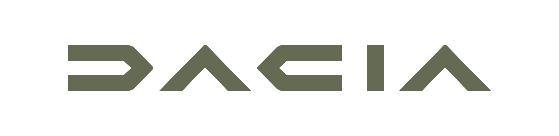 